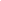 TABLE OF CONTENTSExecutive Summary 										xAgency Profile 											xServices 											xOrganizational Management 									xMarket Analysis Summary 									xStrategy and Implementation Summary 								xFinancial Plan 											xExecutive Summary 	[SPECIFY AGENCY NAME] provides customized marketing and advertising services in [SPECIFY AREA/STATE].  Primarily, the agency is an expert in providing digital and email marketing services to its clients. As of today, the agency has [SPECIFY NUMBER OF CLIENTS] clients. The agency uses unique and original processes and procedures in dealing with its clients from the negotiation stage until the implementation and completion of the marketing plans. The agency adheres to the following mission statement: Furthermore, the purpose of this business plan is to make relevant adjustments and modifications to the business plan to suit the pressing needs of the agency. Agency  Profile The agency is a company that creates, designs, tests, and formulates advertising and marketing programs to its clients. It also provides consultation and monitoring services to better serve the interests of its clients. The agency’s ownership structure is provided below: Startup Summary The table below outlines the agency’s initial startup costs and requirements. Services 	The agency offers diversified marketing and advertising services to its clients. The table below showcases the list of services offered by the agency and their corresponding description. Organizational Management 	The management of the agency adheres to the principle that the success of its business operations is greatly affected by the efficacy of its personnel and management plan. The personnel plan of the agency is provided below: Market Analysis Summary 	Recently, there are major developments in the field of marketing. Many companies are exerting more efforts in the marketing and showcasing of their products and services through the virtual world. This is because the platform is simple, accessible, easy, and caters to a wide audience. Target Market and Segmentation The agency is primarily targeting the following customers: Market AnalysisStrategy and Implementation Summary 	Marketing Strategies To gradually and progressively increase the clients of the agency, the following marketing strategies and techniques will be adopted and implemented. Sales Strategies The table below shows and outlines the sales forecast of the agency for the following years: [SPECIFY YEARS]. In line with the foregoing, the following sales strategies will be adopted and applied by the agency. Financial Plan Projected Cash FlowThe following table projects and presents the projected cash flow for [SPECIFY NUMBER OF YEARS]. Projected Balance Sheet The following table presents the projected balance sheet for [SPECIFY NUMBER OF YEARS]. Break-Even AnalysisProjected Profit and LossThe following table presents the projected profit and loss for [SPECIFY NUMBER OF YEARS]. 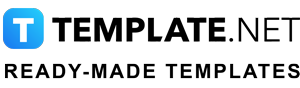 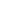 To Use This DocumentsThe text inside the brackets which is highlighted is meant to be edited with your text. This is the way you can edit the document as given below:To Edit Text: Point the mouse where you want to edit and delete the sample text and then you can add your text.You can change the size, font & color of the text in the Main Tab: Home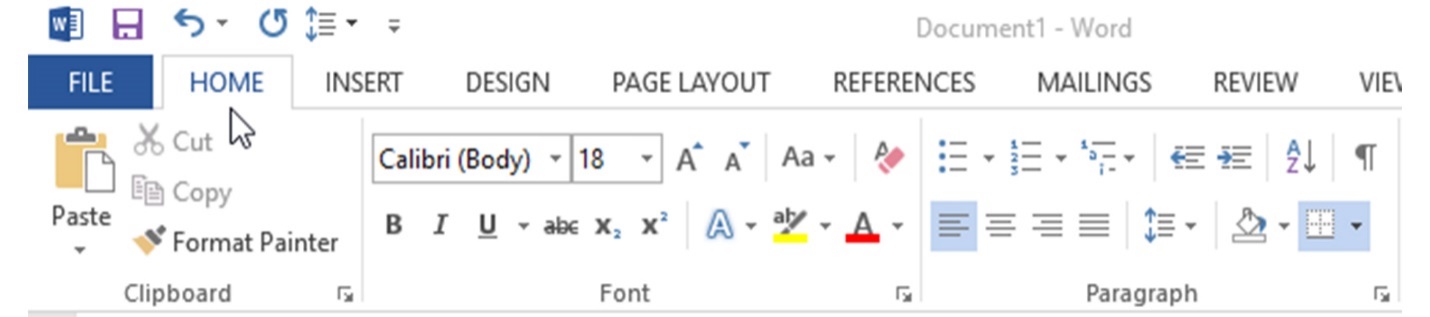 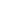 To Edit Table: Point the mouse in the table where you want to edit and delete the sample text and then you can add your text.You can adjust the row & column size of the table in the Main Tab: Layout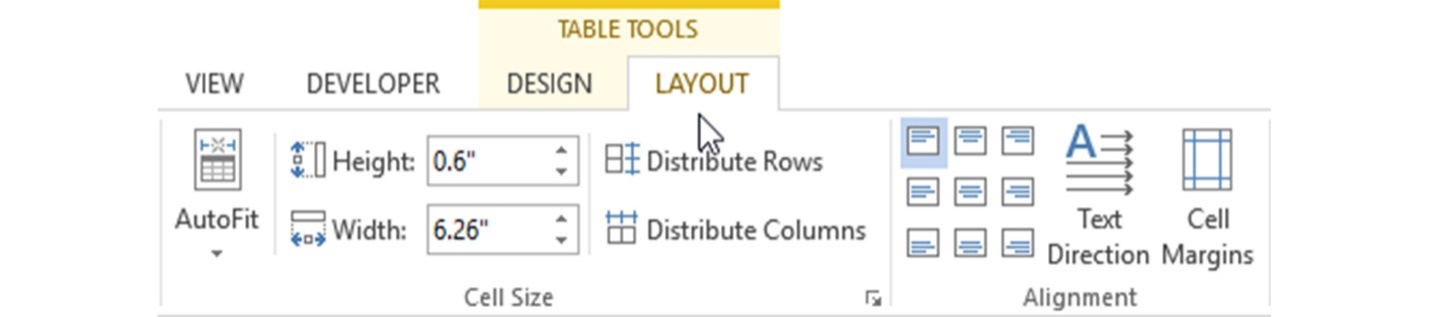 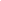 To Edit Chart: Select the chart which is going to edit and thenIn Main tab: Design -> Edit DataIt will open the excel sheet where you can edit the values of the chart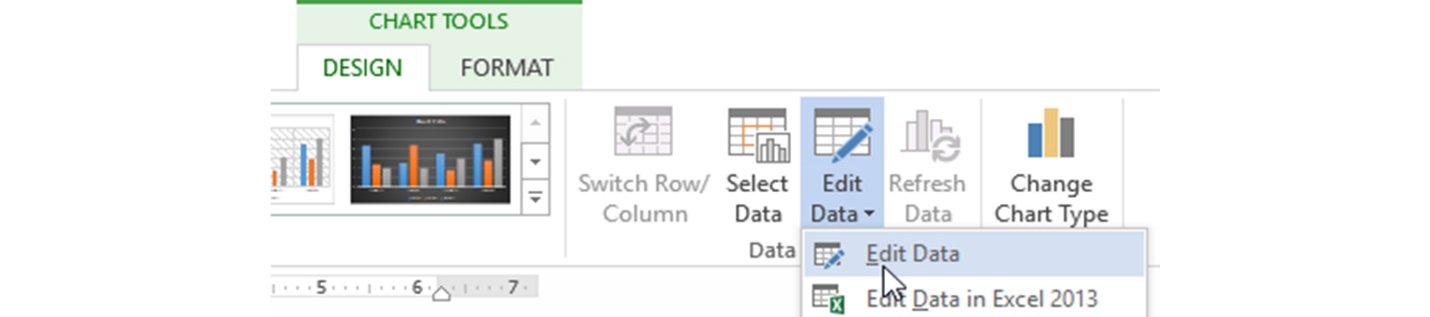 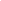 MISSION STATEMENT [SPECIFY THE AGENCY MISSION STATEMENT] AGENCY PROFILE AGENCY PROFILE Company Name State of Registration Type of BusinessBusiness ThemeOwnership StructurePrincipal Place Of BusinessOperation HoursNumber of Operating DaysHead of The Marketing TeamNumber of Employees (Marketing Team)Other Relevant Information [PROVIDE A DESCRIPTION OR A SCREENSHOT OF THE AGENCY’S OWNERSHIP STRUCTURE] STARTUP SUMMARY STARTUP SUMMARY Expenses Assets Total Funding Required $ 0.00ASSETS ASSETS Non-Cash Assets Cash BalanceCash Requirements TOTAL ASSETS$ 0.00LIABILITIES LIABILITIES Current Borrowings Accounts Payables Long-Term Liabilities Others TOTAL LIABILITIES$ 0.00CAPITAL CAPITAL DebtEquityTradingTOTAL CAPITAL $ 0.00EXPENSESEXPENSESInsurance Rent Research and Development TOTAL EXPENSES$ 0.00SERVICES DESCRIPTION Digital Marketing Services Email Marketing Services Search Engine OptimizationEmail List Management Marketing Campaigns Social Media Marketing Website Design and Hosting Print Design and Production POSITIONSTYPE OF EMPLOYEEREQUIRED CREDENTIALSEXPECTED SALARYEXPECTED SALARYEXPECTED SALARYYEAR AYEAR BYEAR CPOSITION AREGULAR[SPECIFY REQUIRED CREDENTIALS]POSITION BCASUALPOSITION CPROJECT-BASEDTOTAL NUMBER OF REQUIRED PERSONNELTOTAL NUMBER OF REQUIRED PERSONNELTOTAL NUMBER OF REQUIRED PERSONNEL000000TOTAL PAYROLLTOTAL PAYROLLTOTAL PAYROLL$ 0.00$ 0.00$ 0.00TARGET MARKET ANALYSISTARGET MARKET ANALYSISTARGET MARKET ANALYSISTARGET MARKET ANALYSISTARGET MARKET ANALYSISBRIEF DESCRIPTIONINTERESTS AND PREFERENCES SOCIOECONOMIC STATUSOTHERS RELEVANT FACTORSPROSPECTSLARGE-SCALE COMPANIES INVESTORS AND INFLUENCESCUSTOMER PROFILECUSTOMER PROFILECUSTOMER PROFILECUSTOMER PROFILECLASSIFICATIONINTERESTSBEHAVIORAL PATTERNSRISKSMARKET ANALYSISMARKET ANALYSISMARKET ANALYSISMARKET ANALYSISMARKET ANALYSISCLIENTSGROWTHYEAR AYEAR BYEAR CMARKETING STRATEGIES DESCRIPTION Networking Digital and Social Media Marketing Targeted Customer Acquisition Client Recommendations and ReferralsSALES FORECASTSALES FORECASTSALES FORECASTSALES FORECASTCLIENTS YEAR AYEAR BYEAR C TARGET CLIENT A $ 0.00$ 0.00$ 0.00 TARGET CLIENT B TARGET CLIENT CSALES STRATEGIES DESCRIPTION [SPECIFY SALES STRATEGIES] CASH FLOW PROJECTIONSCASH FLOW PROJECTIONSCASH FLOW PROJECTIONSCASH FLOW PROJECTIONSYEAR AYEAR BYEAR CTotal Cash SalesTotal Cash from OperationsTotal Cash Received$ 0.00$ 0.00$ 0.00Balance Sheet Forecast YEAR AYEAR BYEAR CCurrent AssetsFixed Assets Total Assets Short-Term LiabilitiesLong-Term LiabilitiesTotal Liabilities$ 0.00$ 0.00$ 0.00Net Assets: $ 0.00Net Assets: $ 0.00Net Assets: $ 0.00Net Assets: $ 0.00BREAK-EVEN ANALYSISBREAK-EVEN ANALYSISMonthly Revenue Break-Even Assumptions:P AND L FORECAST YEAR AYEAR BYEAR CSALES GROSS PROFITEXPENSESNET PROFIT$ 0.00$ 0.00$ 0.00